           Памятка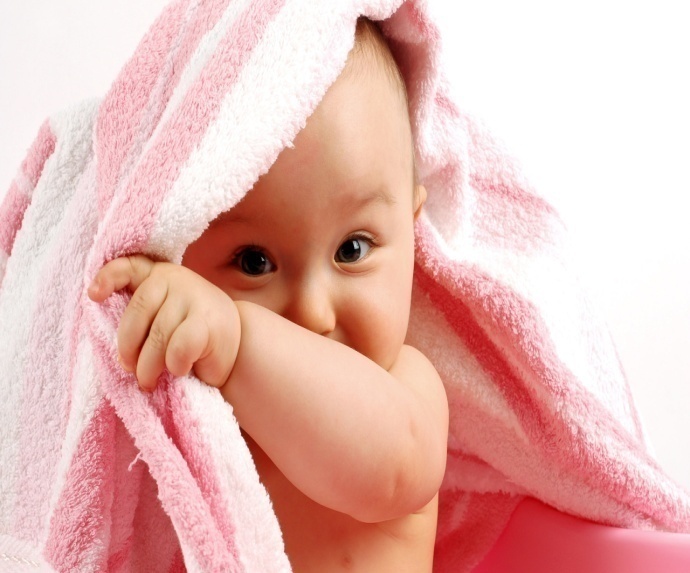  Государственная регистрация рождения В соответствии с Федеральным Законом от 15.11.1997 «№ 143-ФЗ«Об актах гражданского состояния»1.Куда обращатьсяГосударственная регистрация рождения производится отделом ЗАГС:- по месту рождения ребенка;- по месту жительства (прописки)  родителей (одного из родителей)2. Документы, предоставляемые в отдел ЗАГС 1.Документ установленной формы о рождении: - выданный медицинской организацией (роддом, больница)                независимо от ее организационно-правовой формы; - выданный медицинской организацией, врач которой оказывал медицинскую помощь при родах или в которую обратилась мать после родов индивидуальным предпринимателем, осуществляющим  медицинскую   деятельность; - заявление лица, присутствующего во время родов о рождении ребенка – при   родах вне медицинского учреждения и без оказания медицинской помощи. 2. Документы, удостоверяющие личность обоих родителе ( одного из родителей). 3. Свидетельство о заключении брака (в случае если родители состоят в браке). 4. Свидетельство о расторжении брака либо решение суда о расторжении брака, вступившее в законную силу.  6. Заявление отсутствующего при регистрации рождения отца (матери) о     присвоении фамилии и имени ребенку, если о рождении ребенка заявляет один из родителей, а у родителей разные фамилии.        Если родители не имеют возможности лично заявить о рождении ребенка,  заявление о рождении ребенка может быть сделано родственником одного из родителей или иным уполномоченным родителями (одним из родителей)  лицом.        В этом случае необходимо дополнительно представить следующие       документы: 1. Документ, удостоверяющий личность доверенного лица; 2. Доверенность от обоих родителей (простая письменная форма).Государственная регистрация рождения производиться бесплатноЗаявление на государственную регистрацию может быть  подано в  форме электронных документов через  единый портал государственных и муниципальных услуг3. Адрес районного отдела ЗАГС4. Режим работы, телефон